Buku Panduan Belajar MYOB Accounting V.13BAB 1PENGENALAN USAHADAGANG RITELA. Pengertian PerdaganganPerdagangan ritel atau perdagangan barang eceran adalah kegiatan menjual berbagaibarang dagangan kepada konsumen akhir. Secara garis besar kegiatan perdagangan riteldibagi menjadi dua kelompok :Kegiatan perdagangan dimana konsumen dan pedagang bertemu secara langsung,contoh : Supermarket, Toko dan Kios.Kegiatan perdagangan dimana konsumen dan pedagang tidak bertemu langsung untuktransaksi, contoh : toko on-line di internet.Proses penjualan barang dagangan secara eceran umumnya terdiri atas :Konsumen mencari informasi mengenai barang yang dibutuhkan melalui iklan ataubrosur.Konsumen membuat perbandingan antar merek, umumnya konsumen memilih merekdengan kualitas baik dan harga terjangkau.Konsumen melakukan transaksi pembelian dengan melakukan pembayaran untukbarang yang dibeli tersebut, bisa secara tunai atau menggunakan kartu kredit.B. Format Perdagangan RitelFormat perdagangan ritel dapat dibagi menjadi dua yaitu :Format tradisional. Tidak terdapat ikatan formal antara pedagang dan pemasok.Pedagang bebas memilih pemasok berdasarkan kualitas dan harga yang ditawarkan.Contoh : kios dan toko kelontong di pinggir jalan. Kelemahannya, pedagang tidakmemiliki posisi tawar yang cukup baik dalam menentukan harga. Akibatnya, formatini kalah bersaing dengan format modern.Format modern. Terdapat ikatan formal berupa kontrak kerja sama antara pihakpedagang dengan pemasok. Akibatnya, harga beli barang yang lebih murah maka hargajual ke konsumen akhir menjadi lebih murah. Beberapa format perdagangan modern diIndonesia, antara lain :oooConvenience store, yaitu toko barang kebutuhan sehari-hari, seperti minumandalam kemasan, obat-obatan, makanan ringan dan lain-lain. Terletak di tengah-tengah pemukiman penduduk.Factory outlet, hanya menjual barang-barang hasil produksi pabrik tertentu.Special shop, hanya menjual satu jenis barang tertentu, misalnya pakaian denganpilihan merek yang beragam.Langkah Pasti Menuju Sukses1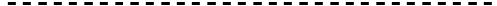 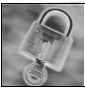 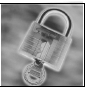 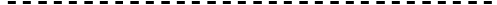 Buku Panduan Belajar MYOB Accounting V.132oooDiscount store, setiap melakukan transaksi penjualan, toko ini memberikandiskon kepada konsumennya.Supermarket, menjual berbagai jenis barang dengan skala pilihan merek yangcukup luas. menyediakan kebutuhan pokok, obat-obatan, pakaian, sepatu dan lain-lain.Hypermarket, lebih besar dari supermarket menawarkan berbagai macam barang,termasuk mebel dan furniture, melayani penjualan barang secara grosir dan ecerandengan harga yang ditawarkan lebih murah dari supermarket.Langkah Pasti Menuju SuksesBuku Panduan Belajar MYOB Accounting V.13BAB 2EASY SETUP ASSISTANTProses pembuatan file data akuntansi baru dalam MYOB sangat mudah. Penggunadapat memanfaatkan fitur MYOB New Company File Assistant yang tersedia. Fitur inimemandu pengguna dalam pembuatan data akuntansi baru. Data akuntansi perusahaandapat dibuat hanya dengan menjawab beberapa pertanyaan yang terdapat dalam MYOBNew Company File Assistant.A. Membuat File Dari MYOBBerikut ini akan dibahas mengenai pembuatan file data akuntansi dari sebuahperusahaan yang khusus bergerak di bidang perdagangan peralatan, baju dan souvenir yangberkaitan dengan olah raga.Tahapan pembuatan file data akuntansi baru melalui fitur MYOB New CompanyFile Assistant adalah sebagai berikut :Aktifkan program MYOB, kotak dialog Welcome to MYOB Accounting ditampilkan.Klik icon Create New Company File.Klik Company Information atau klik Next, kemudian isikan data perusahaan.Gambar 2.1 Tampilan Company InformationSelanjutnya klik Accounting Information atau klik Next, informasi yang perlu Kitamasukkan pada tahapan ini adalah :oooCurrent Financial Year : 2007 (tahun pembukuan yang sedang aktif).Last Month of Financial Year : December (bulan akhir pembukuan).Conversion Month : January (bulan konversi/mulai dilaksanakan pembukuanbaru).Langkah Pasti Menuju Sukses3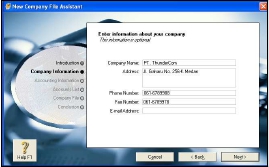 Buku Panduan Belajar MYOB Accounting V.13oNumber of Accounting Periods : Twelve (jumlah periode akuntansi dalam satutahun buku).Klik Account List, pilih opsi yang diinginkan :oooI would to start with one of the list provided by MYOB Accounting,I would like to import a list of accounts provided by my accountant after I’m donecreating my company file,I would like to build my own account list once I begin using MYOB,Dalam hal ini pilih opsi yang ketiga , lau klik Company File atau klik Next.Klik Change tentukan drive dan folder penyimpanan file serta masukkan nama file,misalnya D:\ARS_MYOB\PT. ThunderComKlik Next, dan akhiri dengan mengklik Command Centre.B. Mengatur Setting Data Akuntansi Melalui Easy Setup AssistantEasy Setup Assistant digunakan untuk membantu penyusunan file data akuntansibaru dan mengatur tampilan antar muka program aplikasi MYOB. Pengaturan setting dataakuntansi yang dapat dilakukan melalui Easy Setup Assistant terdiri atas :Pengaturan preferensi dalam MYOB melalui Customize Easy Setup Assistant.Pengaturan nama dan nomor akun melalui Account Easy Setup Assistant.Pengaturan kartu piutang (kartu pelanggan) dan data penjualan melalui Sales EasySetup Assistant.Pengaturan kartu hutang (kartu pemasok) dan data pembelian melalui Purchases EasySetup Assistant.Pengaturan pembayaran gaji karyawan melalui Payroll Easy Setup Assistant.Sebelum menggunakan Easy Setup Assistant sebaiknya persiapkan terlebih dahuludata-data berikut :Daftar akun perusahaan, apabila daftar akun perusahaan akan disusun sendiri makanomor dan nama akun yang akan digunakan harus dipersiapkan terlebih dahulu.Saldo awal masing-masing akun, ditentukan pada awal bulan konversi.Data dan informasi tentang pelanggan, pemasok, karyawan dan relasi bisnis.Saldo awal Piutang dan Hutang, ditentukan pada awal bulan konversi.Termin kredit, perjanjian mengenai transaksi penjualan kredit kepada konsumen dantransaksi pembelian kredit kepada pemasok.Mengaktifkan Easy Setup Assistant dapat dilakukan melalui tahapan-tahapanberikut :Aktifkan file data akuntansi.Klik menu Setup, pilih Easy Setup Assistant.1. Mengatur Preferensi dalam MYOBSalah satu fitur dalam MYOB Accounting Plus adalah pengaturan preferensi.Melalui fitur ini, input data, pencarian, dan pengeditan data serta tampilan laporan-laporan yang dihasilkan MYOB dapat diatur sesuai keinginan pengguna.4Langkah Pasti Menuju SuksesBuku Panduan Belajar MYOB Accounting V.13Langkah-langkah pengaturan preferensi melalui Customize Easy SetupAssistant adalah sebagai berikut :Aktifkan Easy Setup Assistant, lalu klik icon Customize.Klik Data Entry atau klik Next, ospi yang terdapat pada tahap ini adalah sebagaiberikut :o Use Easy Fill When Selection From a List, apabila diaktifkan MYOB akanmembantu input nama-nama akun, barang dagangan, dan kartu piutang sertakartu hutang. MYOB mencocokkan huruf yang diketikkan dengan daftarnama akun, barang dagangan, atau kartu yang tersedia kemudianmenampilkannya pada field yang aktif.o Use Expandable Data Entry in Windows, opsi ini memungkinkan penggunauntuk menampilkan seluruh isi dari kolom-kolom yang terdapat dapat menuSales dan Purchases.o The Enter Key Work Just Like the Tab Key When Entering Some Data,apabila diaktifkan maka tombol Enter pada keyboard dapat digunakan untukmemindahkan kursor dari satu field ke field lainnya dalam antar muka modulMYOB.Klik Record Selection atau klik Next, opsi yang terdapat pada tahap ini adalah:o Select And Display Account Name, Not Account Number, jika diaktifkanmaka MYOB akan menampilkan nama akun setiap kali input atau pengeditandata transaksi dilakukan.o Select Items by Item Name, Not Item Number, jika diaktifkan makaMYOB akan menampilkan nama barang dagangan setiap kali pembuatanfaktur penjualan atau pesanan pembelian dilakukan.o Select Cards by Card ID, Not Card Name, digunakan untuk menampilkannomor-nomor identitas kartu piutang, kartu hutang dan kartu relasi bisnissetiap kali dilakukan input atau pengeditan data pada kartu.Klik Contact Log atau klik Next, tahap ini berfungsi untuk mencatat kontakyang telah dilakukan dengan pemasok, pelanggan dan relasi bisnis lainnya. Fiturini memudahkan bagian penjualan/pembelian untuk melacak perkembangan darihasil-hasil perjanjian yang telah dilakukan dengan pelanggan dan pemasok.Klik Ageing Options atau klik Next, opsi yang terdapat pada tahap ini adalah :o Use Daily Ageing Periods, berfungsi untuk menampilkan laporan umurpiutang dan hutang secara harian.o Use Monthly Ageing Periods, berfungsi untuk menampilkan laporan umurpiutang dan hutang secara bulanan, berdasarkan nama bulan atau angka bulan.Klik View Options atau klik Next, MYOB dapat diatur untuk mengakses menuHelp secara on-line pada www.myob.com.au, untuk mengaktifkannya klik IPrefer to Use Help From the Internet, Rather Than My Computer. Selainitu, MYOB juga dapat menampilkan To Do List pada saat program aplikasiLangkah Pasti Menuju Sukses5Buku Panduan Belajar MYOB Accounting V.13MYOB dijalankan, untuk mengaktifkannya klik Display To Do List WhenStarting MYOB.Klik Conclusion atau klik Next, pengaturan lebih lanjut terhadap preferensidapat dilakukan melalui submenu Preperence yang terdapat pada menu Setup.Klik Close, untuk kembali ke Easy Setup Assistant.2. Mengatur Akun dalam MYOBPengaturan akun dalam MYOB dapat dilakukan melalui fasilitas AccountsEasy Setup Assistant. Pembuatan, pengeditan dan penghapusan nama akun dannomor akun dapat dilakukan melalui fasilitas ini. Selain itu, saldo awal dari tiap-tiapakun neraca dapat juga dimasukkan melalui Accounts Easy Setup Assistant.Langkah-langkah untuk mengatur akun dalam Accounts Easy Setup Assistantadalah sebagai berikut :Aktifkan file data akuntansi.Jalankan Easy Setup Assistant.Klik icon Account Easy Setup Assistant.Klik Account List atau klik Next, untuk melakukan pembuatan nama dan nomorakun baru atau modifikasi dan penghapusan akun yang telah ada klik tanda panahputih di depan nomor akun yang bersangkutan. Tipe akun, nomor akun, namaakun, saldo awal, kode pajak dan Linked Account dapat dilakukan melalui Edit-Account. Apabila tersedia file daftar nama dan nomor akun dengan ekstensiTXT, maka daftar tersebut dapat diimpor ke dalam MYOB melalui fasilitasImport.Klik Opening Balance atau klik Next, saldo awal masing-masing akun yangtelah dibuat pada Accounts Easy Setup Assistant-Account List dapat dimasukkanmelalui Accounts Easy Setup Assistant-Opening Balance. Caranya, klik fieldsaldo yang yang terdapat pada kolom Opening Balance kemudian ketikan angkasaldo pada field tersebut. Total jumlah nominal akun aktiva harus sama denganakun pasiva, selisihnya akan ditampilkan pada field Amount Left to BeAllocated.Klik Conclusion atau klik Next, untuk mengakhiri Account Easy SetupAssistant.Klik Close.3. Membuat Data Penjualan dan Kartu PiutangMYOB menyimpan data pelanggan dalam bentuk kartu piutang. Fasilitas inidibuat untuk memudahkan penyusunan data penting mengenai pelanggan yaitu :nama, alamat, nomor telepon, orang yang dapat dihubungi dan saldo piutang. Fiturini juga digunakan untuk menyusun termin penjualan bagi tiap-tiap pelanggan sertamenentukan layout faktur penjualan.6Langkah Pasti Menuju SuksesBuku Panduan Belajar MYOB Accounting V.13Langkah-langkah penyusunan data pelanggan dan penjualan melalui SalesEasy Setup Assistant adalah sebagai berikut :Aktifkan file data akuntansi.Jalankan Easy Setup Assistant.Klik icon Sales.Klik Layout atau klik Next, pilih Layout Item (format standar faktur penjualanbarang dagangan yang terdapat dalam MYOB.Klik Selling Detail atau klik Next, masukkan nama akun pendapatan yangdigunakan untuk mencatat transaksi tersebut pada field Income Account, yaituPenjualan Produk. Tentukan juga batas jumlah nominal transaksi penjualansecara kredit.Klik Tax Codes atau klik Next, umumnya barang-barang yang diperdagangkansecara ritel adalah barang kena pajak (PPN), masukkan kode pajak tersebut padafield yang tersedia. Pada field Freight Tax Code adalah N-T (Bebas Pajak),karena perusahaan tidak memungut pajak atas pengangkutan barang ke gudangkonsumen.Klik Payment Information atau klik Next, pada Payment Method pilih metodepembayaran yang digunakan adalah Kas. Payment Method baru dapat dibuatdengan mengklik tombol New, lalu ketikan Kas. Tentukan juga terminpembayaran piutang yang digunakan yaitu :o Jatuh tempo piutang ditentukan pada saat transaksi penjualan dilakukan (In aGiven # of Day).o Diskon penjualan diberikan apabila pembayaran diterima maksimal 10 haridari tanggal transaksi (Discount Days).o Tanggal jatuh tempo pembayaran maksimal 30 hari sesudah transaksi(Balance Due Days).o Diskon penjualan yang diberikan sebesar 2% dari harga jual (% Discount forEarly Payment).Klik Linked Accounts atau klik Next, akun yang sering digunakan untukmencatat transaksi pembayaran dari konsumen adalah akun Kas/Bank.Sedangkan akun yang digunakan untuk mencatat transaksi melalui cek adalahakun Giro.Klik Customer Cards atau klik Next, pada tahap ini dapat dilakukan pembuatan,pengeditan atau penghapusan kartu pelanggan.Klik Historical Sales atau klik Next, tahap ini untuk memudahkan pengisiansaldo awal piutang dagang pada tiap-tiap kartu pelanggan. Pengisian saldo awalpada kartu piutang dilakukan dengan mencatat nomor faktur penjualan danjumlah nominal transaksi secara kredit yang belum dilunasi oleh pelanggansampai tanggal konversi.Klik Conclusion atau klik Next, untuk mengakhiri.Klik Close, untuk kembali ke Easy Setup Assistant.Langkah Pasti Menuju Sukses7Buku Panduan Belajar MYOB Accounting V.134. Membuat Data Pembelian dan Kartu HutangProses pembuatan data pembelian dan kartu hutang dapat dilakukan melaluifasilitas Purchases Easy Setup Assistant. Langkah-langkah pembuatan datapembelian dan kartu hutang adalah sebagai berikut :Aktifkan file data akuntansi.Jalankan Easy Setup Assistant.Klik icon Purchases.Klik Layout atau klik Next, MYOB menggunakan format layout Item untukmembuat pesanan pembelian kepada pemasok. Format tersebut juga digunakanuntuk mencatat transaksi pembelian apabila pesanan tersebut dipenuhi olehpemasok.Klik Buying Detail atau klik Next, isikan informasi tentang nama akun yangdigunakan untuk menampung transaksi pembelian barang dagangan dan batasnilai nominal transaksi pembelian secara kredit.Klik Tax Codes atau klik Next, Pengaturan perpajakan yang berlaku di Indonesiamenetapkan bahwa setiap transaksi pembelian barang kena pajak dikenakan PPN10% (PPN Masukkan). Pemasok tidak memungut pajak pengangkutan barangatas pengiriman barang, sehingga field Freight Tax Code diisi dengan kode N-T.Klik Payment Information atau klik Next, tentukan metode pembayaran untukmembayar tagihan dari pemasok. Termin transaksi pembelian yang ditetapkanadalah sebagai berikut :ooooJatuh tempo piutang ditentukan pada saat transaksi pembelian dilakukan.Diskon pembelian diberikan apabila pembayaran diterima maksimal 10 haridari tanggal transaksi.Tanggal jatuh tempo pembayaran tagihan maksimal 30 hari sesudahtransaksi.Diskon penjualan yang diberikan sebesar 3% dari harga jual.Klik Linked Accounts atau klik Next, tentukan nama akun yang digunakanuntuk mencatat transaksi pembayaran tagihan dari pemasok (Kas/Bank).Klik Supplier Cards atau klik Next, pada tahap ini dapat dilakukan pembuatan,pengeditan atau penghapusan kartu pemasok.Klik Historical Purchases atau klik Next, masukkan saldo hutang pada pemasokyang belum dilunasi perusahaan sampai dengan bulan konversi. Saldo tersebutmerupakan saldo awal dari kartu hutang. Total jumlah nominal saldo awal padatiap-tiap kartu hutang harus sama dengan jumlah nominal hutang pada neraca.Klik Conclusion atau klik Next, untuk mengakhiri.Klik Close.8Langkah Pasti Menuju Sukses